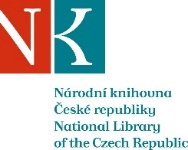 Zpráva ze zahraniční služební cestyJméno a příjmení účastníka cestyHana BorkováPracoviště – dle organizační struktury5.3.2 Hudební odděleníPracoviště – zařazeníknihovniceDůvod cestyÚčast na Mezinárodním kongresu IAML, přednesení referátuMísto – městoKrakówMísto – zeměPolskoDatum (od-do)14.-21.7.2019Podrobný časový harmonogram14.7. – příjezd do Krakova, registrace, účast na zahajovacím ceremoniálu15.7.-20.7. účast na kongresu IAML dle programu21.7. návrat do Prahy Spolucestující z NKZuzana Petrášková, Štefánia DemskáFinanční zajištěníNAKI 0148Cíle cestyÚčast na Mezinárodním kongresu IAML, prezentace referátu k projektu Nový fonograf, navázání kontaktů s ostatními účastníky kongresu, seznámení se s jejich příspěvky Plnění cílů cesty (konkrétně)Zúčastnili jsme se mezinárodního kongresu IAML a jeho celého programu   (viz https://iaml2019.confer.uj.edu.pl/).15.7. jsem společně se Zuzanou Petráškovou přednesla příspěvek s prezentací k projektu Nový fonograf s názvem The Historical Music Recordings Collection in the Music Department of the National Library of the Czech Republic (Sbírka historických hudebních nahrávek v hudebním oddělení Národní knihovny  České republiky).Program a další podrobnější informaceV průběhu kongresu jsem vyslechla příspěvků v sekcích: Music cataloguing issues, Preservation of original carriers and digitization in performance archives, Music libraries and their engagement in teaching and learning, New source and editions: a new picture of early music in Poland and in Central Europe, Face the challenge and experiment with music in public libraries, Contemporary composer archives, Répertoire International de Littérature Musicale (RILM), Jazz research and engagement, Music ontologies and databases, General Assembly II and Closing SessionPřivezené materiályDatum předložení zprávy24.7.2019Podpis předkladatele zprávyPodpis nadřízenéhoVloženo na IntranetPřijato v mezinárodním oddělení